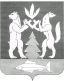 АДМИНИСТРАЦИЯ КРАСНОСЕЛЬКУПСКОГО РАЙОНАПОСТАНОВЛЕНИЕ«07» февраля 2023 г.     						                                № 26-Пс. КрасноселькупО внесении изменений в муниципальную программу муниципального округа Красноселькупский район Ямало-Ненецкого автономного округа «Управление муниципальными финансами и создание условий для эффективного управления муниципальными финансами» Во исполнение решений Думы Красноселькупского района от 20 декабря 2022 года № 160 «О внесении изменений в решение Думы Красноселькупского района «О бюджете Красноселькупского района на 2022 год и плановый период 2023 и 2024 годов», от 20 декабря 2022 года № 161 «О бюджете Красноселькупского района на 2023 год и плановый период 2024 и 2025 годов», в соответствии с порядком разработки и реализации муниципальных программ муниципального округа Красноселькупский район Ямало-Ненецкого автономного округа, утвержденным постановлением Администрации Красноселькупского района от 07 декабря 2021 года № 51-П, руководствуясь Уставом муниципального округа Красноселькупский район Ямало-Ненецкого автономного округа, Администрация Красноселькупского района постановляет:1. Утвердить прилагаемые изменения, которые вносятся в муниципальную программу муниципального округа Красноселькупский район Ямало-Ненецкого автономного округа «Управление муниципальными финансами и создание условий для эффективного и ответственного управления муниципальными финансами», утвержденную постановлением Администрации Красноселькупского района от 20 декабря 2021 года № 82-П.2. Опубликовать настоящее постановление в газете «Северный край» и разместить на официальном сайте муниципального округа Красноселькупский район Ямало-Ненецкого автономного округа.3. Настоящее постановление вступает в силу с момента его опубликования и распространяется на правоотношения, возникшие с 20 декабря 2022 года.Глава Красноселькупского района 	                                                      Ю.В. ФишерПриложениеУТВЕРЖДЕНЫ постановлением АдминистрацииКрасноселькупского района от «07» февраля 2023 года № 26-ПИЗМЕНЕНИЯ,которые вносятся в муниципальную программу муниципального округа Красноселькупский район Ямало-Ненецкого автономного округа «Управление муниципальными финансами и создание условий для эффективного управления муниципальными финансами»Раздел «Финансовое обеспечение муниципальной программы» паспорта муниципальной программы изложить в следующей редакции:«».2. Структуру к муниципальной программе изложить в следующей редакции:«СТРУКТУРА муниципальной программы муниципального округа Красноселькупский район Ямало-Ненецкого автономного округа«Управление муниципальными финансами и создание условий для эффективного управления муниципальными финансами»».Приложение № 2 к муниципальной программе изложить в следующей редакции:«Приложение № 2к муниципальной программе «Управление муниципальными финансами и создание условий для эффективного и ответственного управления муниципальными финансами»ДЕТАЛИЗИРОВАННЫЙ ПЕРЕЧЕНЬмероприятий муниципальной программы муниципального округа Красноселькупский район Ямало-Ненецкого автономного округа «Совершенствование муниципального управления»на 2022 год».4. Муниципальную программу дополнить приложением № 2.1. следующего содержания:«Приложение № 2.1.к муниципальной программе «Управление муниципальными финансами и создание условий для эффективного и ответственного управления муниципальными финансами»ДЕТАЛИЗИРОВАННЫЙ ПЕРЕЧЕНЬмероприятий муниципальной программы муниципального округа Красноселькупский район Ямало-Ненецкого автономного округа «Совершенствование муниципального управления»на 2023 год».Финансовое обеспечение муниципальной программы (тыс. руб.)Финансовое обеспечение муниципальной программы (тыс. руб.)Общий объем финансирования муниципальной программы- в том числе по этапам реализации:Всего – 286 736,976 в том числе:-средства федерального бюджета - 0-средства окружного бюджета -0-средства бюджета района – 286 736,976I этап реализации 2022-2025 годы                         - в том числе по годам:Всего – 286 736,976 в том числе:-средства федерального бюджета - 0-средства окружного бюджета -0-средства бюджета района – 286 736,9762022 годВсего – 75 739,976 в том числе:-средства федерального бюджета -0-средства окружного бюджета -0-средства бюджета района -75 739,9762023 годВсего – 84 913,000, в том числе:-средства федерального бюджета -0-средства окружного бюджета - 0-средства бюджета района -84 913,0002024 годВсего – 63 042,000, в том числе:-средства федерального бюджета - 0-средства окружного бюджета - 0-средства бюджета района – 63 042,0002025 годВсего – 63 042,000, в том числе:-средства федерального бюджета - 0-средства окружного бюджета - 0-средства бюджета района – 63 042,000Объём налоговых расходовВсего – 17 636,000, в том числе:2022 год – 4 409,000 2023 год – 4 409,0002024 год - 4 409,0002025 год – 4 409,000№ п/пНаименование структурного элемента муниципальной программы  муниципального округа Красноселькупский район Ямало-Ненецкого автономного округаВсего за 1 этап/ единицы измерения показателя2022 год (1-й год этапа)2023 год (2-й год этапа)2024 год (3-й год этапа)2025год (4-й год этапа)12345671.Муниципальная программа муниципального округа Красноселькупский район Ямало-Ненецкого автономного округа Муниципальная программа муниципального округа Красноселькупский район Ямало-Ненецкого автономного округа Муниципальная программа муниципального округа Красноселькупский район Ямало-Ненецкого автономного округа Муниципальная программа муниципального округа Красноселькупский район Ямало-Ненецкого автономного округа Муниципальная программа муниципального округа Красноселькупский район Ямало-Ненецкого автономного округа Муниципальная программа муниципального округа Красноселькупский район Ямало-Ненецкого автономного округа Муниципальная программа муниципального округа Красноселькупский район Ямало-Ненецкого автономного округа 2.«Управление муниципальными финансами и создание условий для эффективного управления муниципальными финансами»«Управление муниципальными финансами и создание условий для эффективного управления муниципальными финансами»«Управление муниципальными финансами и создание условий для эффективного управления муниципальными финансами»«Управление муниципальными финансами и создание условий для эффективного управления муниципальными финансами»«Управление муниципальными финансами и создание условий для эффективного управления муниципальными финансами»«Управление муниципальными финансами и создание условий для эффективного управления муниципальными финансами»«Управление муниципальными финансами и создание условий для эффективного управления муниципальными финансами»3.Цель муниципальной программы муниципального округа Красноселькупский район Ямало-Ненецкого автономного округа: Обеспечение долгосрочной сбалансированности и устойчивости бюджетной системы Красноселькупского районаЦель муниципальной программы муниципального округа Красноселькупский район Ямало-Ненецкого автономного округа: Обеспечение долгосрочной сбалансированности и устойчивости бюджетной системы Красноселькупского районаЦель муниципальной программы муниципального округа Красноселькупский район Ямало-Ненецкого автономного округа: Обеспечение долгосрочной сбалансированности и устойчивости бюджетной системы Красноселькупского районаЦель муниципальной программы муниципального округа Красноселькупский район Ямало-Ненецкого автономного округа: Обеспечение долгосрочной сбалансированности и устойчивости бюджетной системы Красноселькупского районаЦель муниципальной программы муниципального округа Красноселькупский район Ямало-Ненецкого автономного округа: Обеспечение долгосрочной сбалансированности и устойчивости бюджетной системы Красноселькупского районаЦель муниципальной программы муниципального округа Красноселькупский район Ямало-Ненецкого автономного округа: Обеспечение долгосрочной сбалансированности и устойчивости бюджетной системы Красноселькупского районаЦель муниципальной программы муниципального округа Красноселькупский район Ямало-Ненецкого автономного округа: Обеспечение долгосрочной сбалансированности и устойчивости бюджетной системы Красноселькупского района4.Показатель 1 Доля дефицита бюджета%<5<5<5<55.Весовое значение показателя 1Х0,10,10,10,16.Показатель 2 Доля просроченной кредиторской задолженности по оплате труда (включая начисления на оплату труда) муниципальных учреждений в общем объеме расходов муниципального образования на оплату труда (включая начисления на оплату труда)%<5<5<5<57.Весовое значение показателя 2Х0,10,10,10,18.Показатель 3 Доля расходов бюджета, формируемых в рамках муниципальных программ%>99>99>99>999.Весовое значение показателя 3Х0,250,250,250,2510.Показатель 4 Доля муниципального долга на конец года%<50<50<50<5011.Весовое значение показателя 4Х0,20,20,20,212.Показатель 5 Рейтинг муниципального округа по качеству управления муниципальными финансами%10010010010013.Весовое значение показателя 5Х0,350,350,350,3514.Общий объём бюджетных ассигнований бюджета на реализацию муниципальной программы муниципального округа Красноселькупский район Ямало-Ненецкого автономного округа, в том числе286 736,97675 739,97684 913,00063 042,00063 042,00015.за счет местного бюджета  286 736,97675 739,97684 913,00063 042,00063 042,00016.Направление 1 «Организация бюджетного процесса муниципального округа»Направление 1 «Организация бюджетного процесса муниципального округа»Направление 1 «Организация бюджетного процесса муниципального округа»Направление 1 «Организация бюджетного процесса муниципального округа»Направление 1 «Организация бюджетного процесса муниципального округа»Направление 1 «Организация бюджетного процесса муниципального округа»Направление 1 «Организация бюджетного процесса муниципального округа»16.1.Весовое значение направления 1Х0,80,80,80,816.2.Комплексы процессных мероприятийКомплексы процессных мероприятийКомплексы процессных мероприятийКомплексы процессных мероприятийКомплексы процессных мероприятийКомплексы процессных мероприятийКомплексы процессных мероприятий16.3.Показатель 1 Исполнение расходных обязательств бюджета%>90>90>90>9016.4.Весовое значение показателя 1Х0,20,20,20,216.5.Показатель 2 Наличие формализованной оценки качества финансового менеджмента главных распорядителей средств бюджета%10010010010016.6.Весовое значение показателя 2Х0,20,20,20,216.7.Показатель 3 Выполнение плана контрольных мероприятий%10010010010016.8.Весовое значение показателя 3Х0,20,20,20,216.9.Показатель 4 Количество главных распорядителей средств бюджета Красноселькупского района, получивших оценочный балл выше среднего по мониторингу качества финансового менеджмента в отношении главных распорядителей средств бюджетаЕд.<7<7<7<716.10.Весовое значение показателя 4Х0,20,20,20,216.11.Комплекс процессных мероприятий 1 «Организация бюджетного процесса», в том числе:6 198,050127,0502 565,0001 753,0001 753,00016.12.за счет местного бюджета  6 198,050127,0502 565,0001 753,0001 753,00017.Направление 2 «Обеспечение реализации муниципальной программы»Направление 2 «Обеспечение реализации муниципальной программы»Направление 2 «Обеспечение реализации муниципальной программы»Направление 2 «Обеспечение реализации муниципальной программы»Направление 2 «Обеспечение реализации муниципальной программы»Направление 2 «Обеспечение реализации муниципальной программы»Направление 2 «Обеспечение реализации муниципальной программы»17.1.Весовое значение направления 2Х0,20,20,20,217.2.Комплексы процессных мероприятий17.3.Показатель 5 Кадровое обеспечение%10010010010017.4.Весовое значение показателя 5Х0,20,20,20,217.5.Комплекс процессных мероприятий 2 «Руководство и управление в сфере установленных функций органов местного самоуправления», в том числе:280 538,92675 612,92682 348,00061 289,00061 289,00017.6.за счет местного бюджета  280 538,92675 612,92682 348,00061 289,00061 289,000№ п/пНаименование муниципальной программы муниципального округа Красноселькупский район Ямало-Ненецкого автономного округа, направления, комплекса процессного мероприятия, регионального проекта (проекта Ямала или проекта Красноселькупского района), мероприятия, ответственного исполнителя, соисполнителя, результата регионального проекта (проекта Ямала, проекта Красноселькупского района)Код бюджетной классификацииНПА, регламентирующие порядок реализации мероприятий (при их наличии)Объем финансирования (тыс. руб.)123451.Муниципальная программа «Управление муниципальными финансами и создание условий для эффективного управления муниципальными финансами» всего, в том числе:75 739,9762.Местный бюджет75 739,9763.Ответственный исполнитель: Управление финансов Администрации  Красноселькупского района 75 739,9764.Направление 1: «Организация бюджетного процесса муниципального округа»  всего,  в том числе:127,0504.1.Местный бюджет127,0504.2.Ответственный исполнитель: Управление финансов Администрации  Красноселькупского района127,0504.3.Комплекс процессных мероприятий: «Организация бюджетного процесса»127,0504.5.Местный бюджет127,0504.6.Ответственный исполнитель: Управление финансов Администрации  Красноселькупского района127,0504.7.Мероприятие 1.1. «Мероприятия, направленные на организацию бюджетного процесса»992 1630161200127,0504.8.Ответственный исполнитель: Управление финансов Администрации  Красноселькупского района127,0504.9.Местный бюджет127,0505.Направление 2 «Обеспечение реализации муниципальной программы»75 612,9265.1.Местный бюджет75 612,9265.2.Ответственный исполнитель: Управление финансов Администрации  Красноселькупского района75 612,9265.3.Комплекс процессных мероприятий "Руководство и управление в сфере установленных функций органов местного самоуправления"75 612,9265.4.Местный бюджет75 612,9265.5.Мероприятие 1.2. «Обеспечение деятельности Управления финансов Администрации Красноселькупского района»992 163021104075 612,9265.6.Ответственный исполнитель: Управление финансов Администрации Красноселькупского района75 612,9265.7.Местный бюджет75 612,926N п/пНаименование муниципальной программы муниципального округа Красноселькупский район Ямало-Ненецкого автономного округа, направления, комплекса процессного мероприятия, регионального проекта (проекта Ямала или проекта Красноселькупского района), мероприятия, ответственного исполнителя, соисполнителя, результата регионального проекта (проекта Ямала, проекта Красноселькупского района)Код бюджетной классификации НПА, регламентирующие порядок реализации мероприятий (при их наличии)Объем финансирования (тыс. руб.)123451.Муниципальная программа «Управление муниципальными финансами и создание условий для эффективного управления муниципальными финансами» всего, в том числе:84 913,0002.Местный бюджет84 913,0003.Ответственный исполнитель: Управление финансов Администрации  Красноселькупского района 84 913,0004.Направление 1: «Организация бюджетного процесса муниципального округа»  всего,  в том числе:2 565,0004.1.Местный бюджет2 565,0004.2.Ответственный исполнитель: Управление финансов Администрации  Красноселькупского района2 565,0004.3.Комплекс процессных мероприятий: «Организация бюджетного процесса»2 565,0004.5.Местный бюджет2 565,0004.6.Ответственный исполнитель: Управление финансов Администрации  Красноселькупского района2 565,0004.7.Мероприятие 1.1. «Мероприятия, направленные на организацию бюджетного процесса»992 16301612002 565,0004.8.Ответственный исполнитель: Управление финансов Администрации  Красноселькупского района2 565,0004.9.Местный бюджет2 565,0005.Направление 2 «Обеспечение реализации муниципальной программы»82 348,0005.1.Местный бюджет82 348,0005.2.Ответственный исполнитель: Управление финансов Администрации  Красноселькупского района82 348,0005.3.Комплекс процессных мероприятий "Руководство и управление в сфере установленных функций органов местного самоуправления"82 348,0005.4.Местный бюджет82 348,0005.5.Мероприятие 1.2. «Обеспечение деятельности Управления финансов Администрации Красноселькупского района»992 163021104082 348,0005.6.Ответственный исполнитель: Управление финансов Администрации Красноселькупского района82 348,0005.7.Местный бюджет82 348,000